PRIHLÁŠKA NA STRAVOVANIEZáväzne prihlasujem svoje dieťa na stravovanie v školskej jedálni : Súkromná výdajná školská jedáleň, ktorá zabezpečuje stravovanie pre PIARISTICKÚ MATERSKÚ ŠKOLKU v školskom roku 2023/2024 odo dňa 04.09.2023.Meno a priezvisko dieťaťa................................................................................................................................................Dátum narodenia dieťaťa DDMMRRRR...............................................................................................Meno a priezvisko zákonného zástupcu dieťaťa.................................................................................................................................................Číslo telefónu zákonného zástupcu.....................................................................................................Číslo Vášho účtu v tvare IBAN..............................................................................................................Spôsob úhrady: Bankový prevod na číslo účtu SŠJ , VUB Prievidza Číslo účtu : SK75 0200 0000 0023 3850 8353, SUBASKBXDenný poplatok za prihlásené  jedlo: desiata+obed+olovrant : 3,30€, doporučená mesačne 69,30 €Denný poplatok za prihlásené  jedlo: desiata + obed: 2,90€, doporučená  mesačne 60,90 €Odhlásiť, respektíve prihlásiť dieťa na stravu je možné deň vopred do 14:00hod., prostredníctvom internetu, prípadne telefonicky na t. č. 046/5423759 – súkromná školská jedáleň. Za neodobratú a včas neodhlásenú stravu sa vecná ani finančná náhrada neposkytuje. Ak zákonný zástupca dieťa včas neodhlási pre neprítomnosť na výchovno-vzdelávacom procese, znáša celú výšku nákladov na stravovanie svojho dieťaťa. Súhlas GDPR:  týmto poskytujem súhlas so spracovaním osobných údajov v zmysle  Nariadenia Európskeho parlamentu a Rady/EÚ/2016/679, v zmysle §19 ods. 1.azákona č.18/201/Z.z. o ochrane osobných údajov uvedených v tejto prihláške na stravovanie po dobu trvania zmluvného vzťahu o stravovaní.Svojim podpisom potvrdzujem, že beriem na vedomie všetky vyššie uvedené informácie  a podmienky stavovania môjho dieťaťa.                                          V Prievidzi .........................................  Podpis zákonného zástupcu................................................Informácie pre rodičov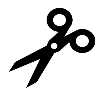 Spôsob úhrady: Bankový prevod na číslo účtu SŠJ , VUB Prievidza Číslo účtu : SK75 0200 0000 0023 3850 8353, SUBASKBXDenný poplatok za prihlásené  jedlo: desiata+obed+olovrant : 3,30€, doporučená mesačne 69,30€Denný poplatok za prihlásené  jedlo: desiata +obed: 2,90€, doporučená  mesačne 60,90€Stravné sa  uhrádza do 15. dňa v mesiaci, na mesiac vopred s VS :DDMMRRRR Vášho dieťaťaDieťa , ktoré nemá včas uhradenú stravu, nemôže byť prijaté do zariadenia. Prihlasovacie meno je: priezvisko medzera meno stravníka/ s diakritikou , všetky písmená malé/, heslo je: DDMMRRRR narodenia Vášho dieťaťa /VS/Odhlásiť, respektíve prihlásiť dieťa na stravu je možné deň vopred do 14:00hod., prostredníctvom internetu, na web stránke : www.strava.cz,  /aplikácia do MT Strava.cz/prihlasovacie meno je: priezvisko medzera meno stravníka/ s diakritikou , všetky písmená malé/, heslo je: DDMMRRRR narodenia Vášho dieťaťa /VS/, prípadne je možné odhlásiť dieťa telefonicky na t. č. 046/5423759 – súkromná školská jedáleň.Za neodobratú a včas neodhlásenú stravu sa vecná ani finančná náhrada neposkytuje. Ak zákonný zástupca dieťa včas neodhlási pre neprítomnosť na výchovno-vzdelávacom procese, znáša celú výšku nákladov na stravovanie svojho dieťaťa.                                                                                                                              Bc. Janka Košecká – riaditeľka súkromnej ŠJ